http://fcior.edu.ru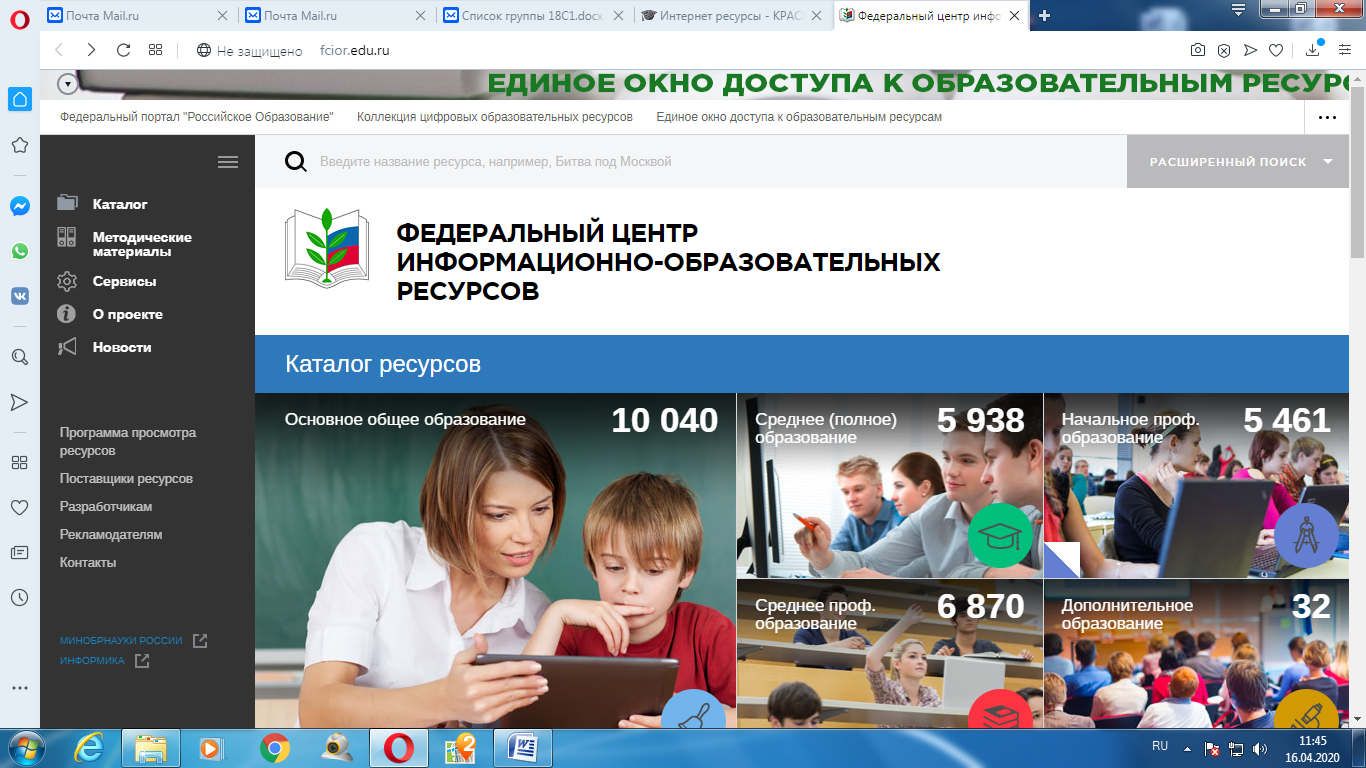 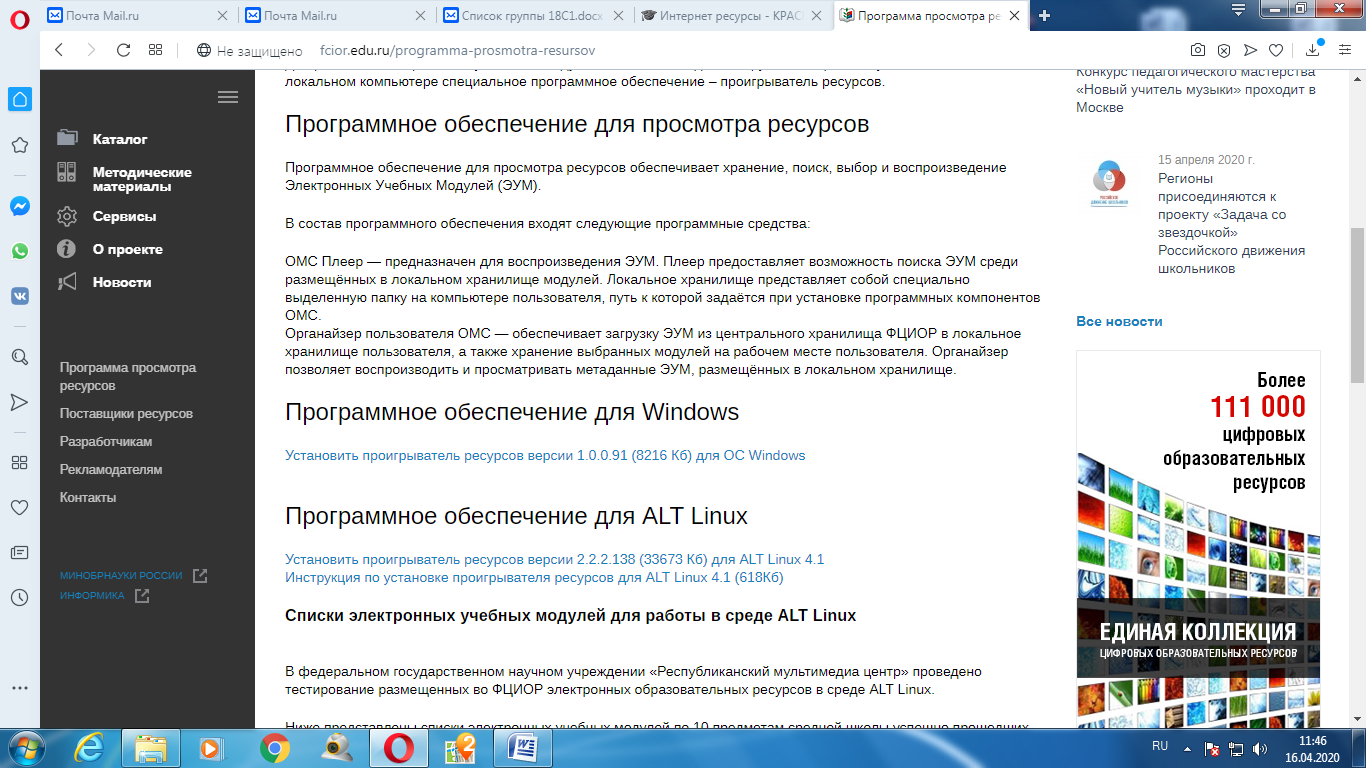 